Year 2 Summer 2 2021Learning objectives for this topic		Key vocabulary Useful websites to search forTo listen and appraise classical  music To recognise and name some instruments – keyboards, drums, bass, electric guitars, singers. To find the pulse of a piece of music. To find the rhythm of a piece of music. To compose a short piece of musicTo know staff/stave and how musical notes are presented. To improvise – sing and play. To identify pitch and changes in pitch.To know how to warm up our voicesTo sing in unison and solo. Classical music – music written in 1800’s which is intended to be played by an orchestra. Pulse – the heartbeat of the  musicBeat – another name for pulseRhythm – a repeated sequence  of beatsPitch – how high or low a sound is. This can be on a tuned instrument or with our voice. Percussion – an un-tuned instrument used to accompany music. Glockenspiel – a tuned instrument which is played by striking  the metal bars with a beater. Staff or stave – 5 horizontal lines on which musical notation is placedCompose – create a piece of musicBBC Learning Zone To listen and appraise classical  music To recognise and name some instruments – keyboards, drums, bass, electric guitars, singers. To find the pulse of a piece of music. To find the rhythm of a piece of music. To compose a short piece of musicTo know staff/stave and how musical notes are presented. To improvise – sing and play. To identify pitch and changes in pitch.To know how to warm up our voicesTo sing in unison and solo. Classical music – music written in 1800’s which is intended to be played by an orchestra. Pulse – the heartbeat of the  musicBeat – another name for pulseRhythm – a repeated sequence  of beatsPitch – how high or low a sound is. This can be on a tuned instrument or with our voice. Percussion – an un-tuned instrument used to accompany music. Glockenspiel – a tuned instrument which is played by striking  the metal bars with a beater. Staff or stave – 5 horizontal lines on which musical notation is placedCompose – create a piece of musicTo listen and appraise classical  music To recognise and name some instruments – keyboards, drums, bass, electric guitars, singers. To find the pulse of a piece of music. To find the rhythm of a piece of music. To compose a short piece of musicTo know staff/stave and how musical notes are presented. To improvise – sing and play. To identify pitch and changes in pitch.To know how to warm up our voicesTo sing in unison and solo. Classical music – music written in 1800’s which is intended to be played by an orchestra. Pulse – the heartbeat of the  musicBeat – another name for pulseRhythm – a repeated sequence  of beatsPitch – how high or low a sound is. This can be on a tuned instrument or with our voice. Percussion – an un-tuned instrument used to accompany music. Glockenspiel – a tuned instrument which is played by striking  the metal bars with a beater. Staff or stave – 5 horizontal lines on which musical notation is placedCompose – create a piece of musicPeer Gynt Suite Anitra’s Dance by Edvard Grieg.Brandenburg Concerto No.1 by Johann Sebastian BachGreensleeves by Ralph VaughanSugar Plum Fairy by TchaikovskyTo listen and appraise classical  music To recognise and name some instruments – keyboards, drums, bass, electric guitars, singers. To find the pulse of a piece of music. To find the rhythm of a piece of music. To compose a short piece of musicTo know staff/stave and how musical notes are presented. To improvise – sing and play. To identify pitch and changes in pitch.To know how to warm up our voicesTo sing in unison and solo. Classical music – music written in 1800’s which is intended to be played by an orchestra. Pulse – the heartbeat of the  musicBeat – another name for pulseRhythm – a repeated sequence  of beatsPitch – how high or low a sound is. This can be on a tuned instrument or with our voice. Percussion – an un-tuned instrument used to accompany music. Glockenspiel – a tuned instrument which is played by striking  the metal bars with a beater. Staff or stave – 5 horizontal lines on which musical notation is placedCompose – create a piece of music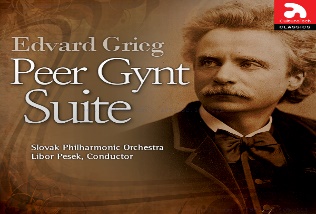 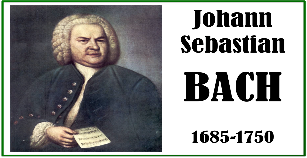 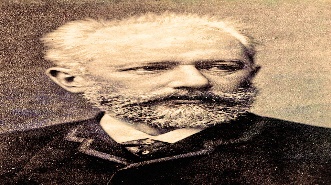 